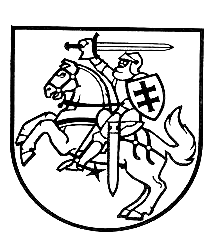 LIETUVOS RESPUBLIKOS energetikos MINISTERIJABiudžetinė įstaiga, Gedimino pr. 38, 01104 Vilnius, Tel. (8 5) 203 4696, faks. (8 5) 203 4692, el. p. info@enmin.lt, http://enmin.lrv.ltDuomenys kaupiami ir saugomi Juridinių asmenų registre, kodas 302308327Lietuvos Respublikos energetikos ministerija (toliau – Energetikos ministerija) parengė ir, vadovaudamasi 2014-2020 metų Europos Sąjungos fondų investicijų programos administravimo taisyklių 68 punktu, siunčia 2014–2020 metų Europos Sąjungos fondų investicijų veiksmų programos 4 prioriteto „Energijos efektyvumo ir atsinaujinančių išteklių energijos gamybos ir naudojimo skatinimas“ 04.1.1-LVPA-V-114 priemonės „Elektros energijos iš atsinaujinančių išteklių gamybos įrenginių įrengimas namų ūkiuose“ projektų finansavimo sąlygų aprašo Nr. 2 projektą (toliau - Projektas).Projektas parengtas Projektas parengtas, siekiant 04.1.1-LVPA-V-115 priemonės „AIE namų ūkiams“ (toliau –  115 Priemonė) veiklas „Įrengimas geografiškai nutolusiose nuo elektros energijos vartojimo vietose;“ ir „Įrengimas elektros energijos vartojimo vietoje daugiabučiame pastate ar jo teritorijoje“ perkelti į 04.1.1-LVPA-V-114 priemonę „Elektros energijos iš atsinaujinančių išteklių gamybos įrenginių įrengimas namų ūkiuose“  (toliau – 114 Priemonė).  Pagal 114 Priemonę parengtas projektų finansavimo sąlygų aprašas (Nr.2), pagal kurį bus finansuojamos iki 10 kW galios atsinaujinančių išteklių energiją naudojančios technologijos, skirtos elektros energijos gamybai namų ūkių reikmėms, nepriklausomai nuo jų įrengimo vietos, o pagal 115 Priemonę kvietimai bus skelbiami tik pagal veiklą „Įsigijimas iš elektrinių parkų“. Toks priemonių atskyrimas bus aiškesnis, suprantamesnis fiziniams asmenims bei bus paprastesnis administruojančioms institucijoms.  Priėmus projektą, neigiamų pasekmių nenumatoma.Projektą parengė Energetikos ministerijos Investicijų skyrius (Projekto rengėja – Reda Lichadziauskienė, tel. (8 5) 203 4679, papild. 6, el. p. reda.lichadziauskiene@enmin.lt).Projekto numatomo teisinio reguliavimo poveikio vertinimas neatliekamas vadovaujantis Numatomo teisinio reguliavimo poveikio vertinimo metodikos, patvirtintos Lietuvos Respublikos Vyriausybės 2003 m. vasario 26 d. nutarimu Nr. 276 „Dėl Numatomo teisinio reguliavimo poveikio vertinimo metodikos patvirtinimo“, 4 punktu. Priėmus Projektą neigiamų pasekmių nenumatoma.Projektas paskelbtas Lietuvos Respublikos Seimo teisės aktų informacinėje sistemoje (toliau – TAIS). Atliktas Projekto antikorupcinis vertinimas (Projekto antikorupcinio vertinimo pažyma pridedama). Prašome pastabas ir pasiūlymus Projektui pateikti per 10 darbo dienų nuo Projekto paskelbimo TAIS. PRIDEDAMA:Projektas su priedais, 28 lapai;Projekto antikorupcinio vertinimo pažyma, 4 lapai.Ministerijos kancleris						                                   Ramūnas DilbaLIETUVOS RESPUBLIKOS ENERGETIKOS MINISTERIJOS 2020-      RAŠTO NR. (18.4-07E)-ADRESATŲ SĄRAŠASLietuvos Respublikos aplinkos ministerijaLietuvos Respublikos ekonomikos ir inovacijų ministerijaLietuvos Respublikos vidaus reikalų ministerijaLietuvos Respublikos konkurencijos tarybaLietuvos Respublikos specialiųjų tyrimų tarnybaVšĮ Lietuvos verslo paramos agentūraLietuvos Respublikos aplinkos ministerijos Aplinkos projektų valdymo agentūra Viešoji įstaiga Lietuvos energetikos agentūraLietuvos saulės energetikos asociacijaLietuvos energetikos konsultantų asociacijaVšĮ Lietuvos energetikos agentūraLietuvos pramonininkų konfederacijaLietuvos savivaldybių asociacijaValstybinė energetikos reguliavimo tarnybaLietuvos verslo konfederacijaVšĮ Darnaus vystymosi centrasLietuvos smulkiojo ir vidutinio verslo tarybaLietuvos energetikos institutasKauno technologijos universitetasAB „Energijos skirstymo operatorius“VšĮ Būsto energijos taupymo agentūraRespublikos būsto valdymo ir priežiūros rūmaiPagal adresatų sąrašą2020- Nr. (18.4-07E)-Nr. (18.4-07E)-Pagal adresatų sąrašąDĖL 04.1.1-LVPA-V-114 PRIEMONĖS „ELEKTROS ENERGIJOS IŠ ATSINAUJINANČIŲ IŠTEKLIŲ GAMYBOS ĮRENGINIŲ ĮRENGIMAS NAMŲ ŪKIUOSE“ PROJEKTŲ FINANSAVIMO SĄLYGŲ APRAŠO NR. 2 PROJEKTO DERINIMODĖL 04.1.1-LVPA-V-114 PRIEMONĖS „ELEKTROS ENERGIJOS IŠ ATSINAUJINANČIŲ IŠTEKLIŲ GAMYBOS ĮRENGINIŲ ĮRENGIMAS NAMŲ ŪKIUOSE“ PROJEKTŲ FINANSAVIMO SĄLYGŲ APRAŠO NR. 2 PROJEKTO DERINIMODĖL 04.1.1-LVPA-V-114 PRIEMONĖS „ELEKTROS ENERGIJOS IŠ ATSINAUJINANČIŲ IŠTEKLIŲ GAMYBOS ĮRENGINIŲ ĮRENGIMAS NAMŲ ŪKIUOSE“ PROJEKTŲ FINANSAVIMO SĄLYGŲ APRAŠO NR. 2 PROJEKTO DERINIMODĖL 04.1.1-LVPA-V-114 PRIEMONĖS „ELEKTROS ENERGIJOS IŠ ATSINAUJINANČIŲ IŠTEKLIŲ GAMYBOS ĮRENGINIŲ ĮRENGIMAS NAMŲ ŪKIUOSE“ PROJEKTŲ FINANSAVIMO SĄLYGŲ APRAŠO NR. 2 PROJEKTO DERINIMO